Предлагаешь взятку сотруднику полиции? Будь готов нести уголовную ответственность! 
        За дачу взятки должностному лицу можно лишиться не только денег, но и свободы 
      Для сотрудников дорожно-патрульной службы Госавтоинспекции не редкость слышать от участников дорожного движения предложения «Договориться», «Простить на первый раз», «Расплатиться на месте» и так далее лишь бы инспектор не возбуждал дело об административном правонарушении. Граждане, которые пытаются избежать административной ответственности, могут даже и не подозревать, что за подобные предложения они могут быть привлечены к уголовной ответственности, предусмотренной статьей 291 Уголовного Кодекса Российской Федерации «Дача взятки». Напоминаем: незнание законов не освобождает от ответственности! В зависимости от размера взятки и количества вовлеченных в совершение преступления граждан, предусмотрена уголовная ответственность, это может быть не только крупный штраф, исправительные работы, лишение права занимать определенные должности или заниматься определенной деятельностью, но и лишение свободы на срок до 15 лет! При этом следует знать, что предметом взятки являются не только материальные ценности (деньги, ценные бумаги, имущество и др.), а также услуги имущественного характера (производство строительных, ремонтных и иных работ, оплата расходов и развлечений, предоставление санаторных и курортных путевок, билетов на поезд, самолет, концерт и т.п.) и имущественные права. 
        Госавтоинспекция призывает участников дорожного движения всегда соблюдать Правила дорожного движения, быть ответственными водителями и законопослушными гражданами.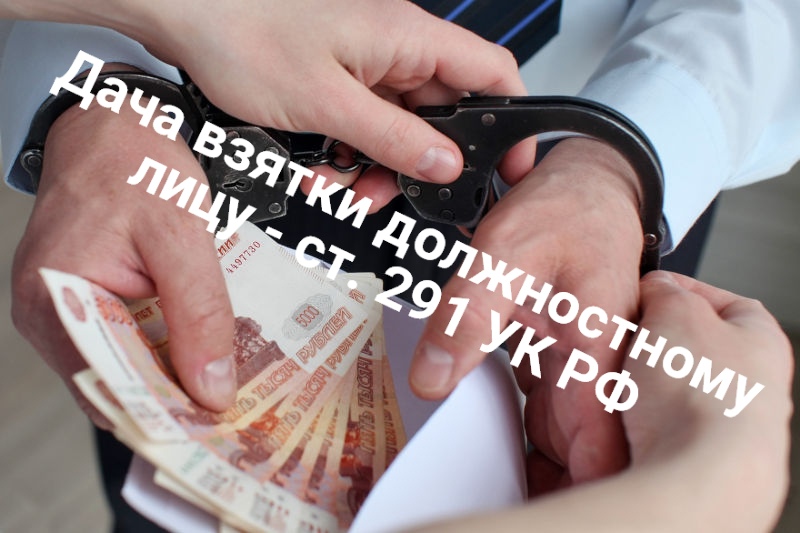 